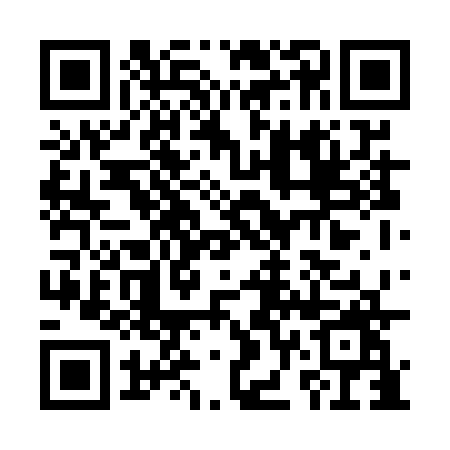 Prayer times for Bakov nad Jizerou, Czech RepublicWed 1 May 2024 - Fri 31 May 2024High Latitude Method: Angle Based RulePrayer Calculation Method: Muslim World LeagueAsar Calculation Method: HanafiPrayer times provided by https://www.salahtimes.comDateDayFajrSunriseDhuhrAsrMaghribIsha1Wed3:125:3412:576:038:2110:342Thu3:085:3312:576:048:2210:363Fri3:055:3112:576:058:2410:394Sat3:025:2912:576:068:2610:425Sun2:595:2712:576:078:2710:456Mon2:555:2612:576:088:2910:487Tue2:525:2412:576:098:3010:518Wed2:485:2312:576:108:3210:549Thu2:455:2112:576:118:3310:5710Fri2:425:1912:576:128:3511:0011Sat2:415:1812:576:138:3611:0312Sun2:415:1612:576:138:3811:0513Mon2:405:1512:576:148:3911:0514Tue2:395:1312:576:158:4111:0615Wed2:395:1212:576:168:4211:0616Thu2:385:1112:576:178:4311:0717Fri2:385:0912:576:188:4511:0818Sat2:375:0812:576:198:4611:0819Sun2:375:0712:576:198:4811:0920Mon2:365:0512:576:208:4911:1021Tue2:365:0412:576:218:5011:1022Wed2:365:0312:576:228:5211:1123Thu2:355:0212:576:228:5311:1124Fri2:355:0112:576:238:5411:1225Sat2:345:0012:576:248:5511:1326Sun2:344:5912:576:258:5711:1327Mon2:344:5812:576:258:5811:1428Tue2:334:5712:586:268:5911:1429Wed2:334:5612:586:279:0011:1530Thu2:334:5512:586:279:0111:1531Fri2:334:5412:586:289:0211:16